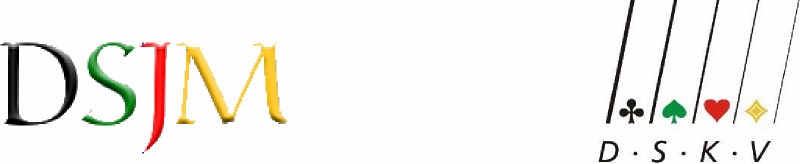   Programm zur DSJM vom 03. Juni bis 06. Juni 202203. Juni 2022Ankunft der Teilnehmer und Betreuer mit Zimmereinweisung, Freizeit
Ankunft der Teilnehmer und Betreuer mit Zimmereinweisung, Freizeit
18.00 Uhr19.00 Uhr
20.30 Uhr21.00 UhrAbendessen, ggf. Mitnahme für SpätankommendeFreizeitLeiterbesprechung, Leitung Christian Dammbrück
Einweisung der Betreuer Bambini durch Uwe Moldenhauer04. Juni 202207.30 – 08.45 UhrFrühstück09.00 UhrEröffnungsfeier mit Fahneneinmarsch – vor bzw. in Jugendherberge09.45 Uhr09.45 UhrBeginn 1. Serie Einzelmeisterschaft Bambini Beginn 1. Serie Einzelmeisterschaft Schüler/ Jugend 11.00 UhrFreizeit Bambini 12.00 UhrMittagessen Schüler/ Jugend / Bambini13.00 UhrFreizeit alle16.00 Uhr16.00 Uhr
17.15 UhrBeginn 2. Serie Einzelmeisterschaft Bambini 
Beginn 2. Serie Einzelmeisterschaft Schüler/ JugendFreizeit Bambini18.30 UhrAbendessen alle19.30 UhrLeiterbesprechung 20.00 Uhr20.00 UhrBeginn 3. Serie Einzelmeisterschaft Bambini Beginn 3. Serie Einzelmeisterschaft Schüler/ Jugend 05. Juni 202207.30 – 08.45 UhrFrühstück09.00 Uhr09.00 Uhr10.15 Uhr Beginn 4. Serie Einzelmeisterschaft Bambini Beginn 4. Serie Einzelmeisterschaft Schüler/ Jugend Freizeit Bambini12.00 UhrMittagessen alle13.15 Uhr13.15 Uhr14.15 UhrBeginn 1. Serie Mannschaftsmeisterschaft Schüler/ Jugend Beginn 5. Serie Einzelmeisterschaft Bambini Freizeit Bambini15.45 Uhr15.45 UhrBeginn 6. Serie Einzelmeisterschaft Bambini Beginn 2. Serie Mannschaftsmeisterschaft Schüler/ Jugend 18.30 Uhr20.00 Uhr20.30 UhrGrillbuffet mit Burger im SpeisesaalVorbereitung für den Aufbau Pokale Leiterbesprechung 06.  Juni 202207.30 – 08.45 UhrFrühstück und Zimmer räumen08.30 Uhr09.00 UhrAufbau Pokale / Preise Siegerehrung (wenn möglich vor der JH)11.00 UhrAbfahrtProgrammänderungen bzw. Zeitveränderungen während der gesamten Veranstaltung vorbehalten!